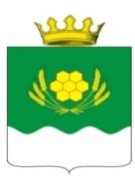 АДМИНИСТРАЦИЯ КУРТАМЫШСКОГО МУНИЦИПАЛЬНОГО ОКРУГАКУРГАНСКОЙ ОБЛАСТИПОСТАНОВЛЕНИЕО внесении изменений в постановление Администрации Куртамышского муниципального округа Курганской области от 31 марта 2022 года №72 «Об утверждении муниципальной программы Куртамышского муниципального округа Курганской области «Патриотическое воспитание граждан и допризывная подготовка молодежи»В соответствии со статьей 179 Бюджетного кодекса Российской Федерации, постановлением Правительства Курганской области от 31 марта 2023 года № 73 «О внесении изменений в постановление  Правительства Курганской области от 9 декабря 2019 года № 413»,  решением Думы Куртамышского муниципального округа  Курганской области от 21 декабря 2023 года № 66 «О бюджете Куртамышского муниципального округа на 2024 год и на плановый период 2025 и 2026 годов», постановлением Администрации Куртамышского муниципального округа Курганской области от 1 февраля  2022 года № 25 «О муниципальных программах Куртамышского Муниципального округа Курганской области», с целью уточнения объемов финансирования муниципальной программы Администрация Куртамышского муниципального округа Курганской областипостановляет:Внести в постановление Администрации Куртамышского муниципального округа Курганской области от 31 марта 2022 года №72 «Об утверждении муниципальной программы Куртамышского муниципального округа Курганской области «Патриотическое воспитание граждан и допризывная подготовка молодежи» (далее – Программа) следующие изменения:в разделе I Программы строку «Объемы бюджетных ассигнований» изложить в следующей редакции:  «».раздел IX Программы изложить в следующей редакции:« Раздел IX.  ИНФОРМАЦИЯ ПО РЕСУРСНОМУ ОБЕСПЕЧЕНИЮ ПРОГРАММЫФинансирование мероприятий Программы планируется осуществить за счет средств бюджета Куртамышского муниципального округа Курганской области. Объемы бюджетных ассигнований Программы ежегодно уточняются в соответствии с решением Думы Куртамышского муниципального округа Курганской области о бюджете на соответствующий финансовый год и на плановый период.Планируемый объем бюджетных ассигнований Программы за счет средств бюджета Куртамышского муниципального округа Курганской области составляет 27,0 тыс. руб., в том числе по годам:2022 год – 9,0 тыс. руб.;2023 год – 9,0 тыс. руб.;2024 год – 9,0 тыс. руб.                              ».Настоящее постановление вступает в силу с момента опубликования.    Опубликовать настоящее постановление в информационном бюллетене «Куртамышский муниципальный округ: официально» и разместить на официальном сайте Администрации Куртамышского муниципального округа Курганской области.Контроль за выполнением настоящего постановления возложить на заместителя Главы Куртамышского муниципального округа Курганской области по социальным  вопросам Глава Куртамышского муниципального округаКурганской области                                                                                                              А.Н. Гвоздев Брызгалина К.В.2-12-73Разослано по списку (см. на обороте) Объемыбюджетныхассигнованийсредства бюджета Куртамышского муниципального округа Курганской области (далее – бюджет Куртамышского муниципального округа Курганской области)общий объем финансовых средств для реализации Программы составляет 27,0 тыс. руб., в пределах ассигнований, предусмотренных в бюджете Куртамышского муниципального округа Курганской области на реализацию Программы на соответствующий финансовый год, в том числе по годам:2022 год – 9,0 тыс. руб.;2023 год – 9,0 тыс. руб.;2024 год – 9,0 тыс. руб.№п\пЗадача, на решение которой направлено финансированиеНаименование мероприятияГлавныйраспорядитель средствИсточник финансированияОбъем финансирования,тыс. руб.Объем финансирования,тыс. руб.Объем финансирования,тыс. руб.Объем финансирования,тыс. руб.Целевойиндикатор,на достижение которого направлено финансирование№п\пЗадача, на решение которой направлено финансированиеНаименование мероприятияГлавныйраспорядитель средствИсточник финансированияВсего202220232024Целевойиндикатор,на достижение которого направлено финансирование1.Совершенствование процесса патриотического воспитания, формирование чувства патриотизма и гражданственности, уважения к памяти защитников Отечества, старшему поколению, сохранение традиций народов Российской ФедерацииПодготовка и проведение в памятных и праздничных мероприятий, посвященных очередной годовщине Победы в Великой Отечественной войне 1941 - 1945 годовАдминистрация Куртамышского муниципального округа Курганской областиБюджет Куртамышского муниципального округа Курганской области 3,01,01,01,0Целевые индикаторы № 1,2,3,4(раздел VIII Программы)2.Совершенствование процесса патриотического воспитания, формирование чувства патриотизма и гражданственности, уважения к памяти защитников Отечества, старшему поколению, сохранение традицийнародов Российской ФедерацииОрганизация мероприятий, посвященных дням воинской Славы и памятным датам РоссииАдминистрация Куртамышского муниципального округа Курганской областиБюджет Куртамышского муниципального округа Курганской области  12,04,04,04,0Целевые индикаторы № 1,2,3,4(раздел VIII Программы)3.Совершенствование процесса патриотического воспитания, формирование чувства патриотизма и гражданственности, уважения к памяти защитников Отечества, старшему поколению, сохранение традицийнародов Российской ФедерацииОрганизация и проведение районных конкурсов, смотров и семинаров по патриотическому воспитаниюАдминистрация Куртамышского муниципального округа Курганской областиБюджет Куртамышского муниципального округа Курганской области 9,03,03,03,0Целевые индикаторы № 1,2,3,4(раздел VIII Программы)4.Создание условий для подготовки допризывной молодежи к службе в вооруженных силах РОССИЙСКОЙ ФЕДЕРАЦИИОрганизация и проведение оборонно - спортивных, военно-исторических мероприятий среди допризывной молодежиАдминистрация Куртамышского муниципального округа Курганской областиБюджет Куртамышского муниципального округа Курганской области 3,01,01,01,0Целевыеиндикаторы№ 1,2,3,4,5 (раздел VIII Программы)ВСЕГО:27,09,09,09,0